The University of Texas at Austin and 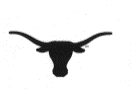 LONGHORN AQUATICS2018 MASTER SOUTH CENTRAL ZONE CHAMPIONSHIPSAPRIL 6-8, 2018WELCOME: Longhorn Aquatics invites you to join us at the Lee and Joe Jamail Texas Swim Center to compete in our 2018 Master’s South Central Zone Championships. This meet is open to all USMS registered swimmers.  The meet may be conducted in two 25 yard courses, using Omega touch pads, Daktronics Timing System and Hy-Tek Meet Manager software.FACILITY: The Lee and Joe Jamail Texas Swimming Center has an indoor 8 lane 50 meter competition pool. The pool is considered one of the fastest pools in the world due to its depth, gutter system, high filtration rate and lane width. There are two movable, power-operated bulkheads. Water Depth is 9 feet deep at both the start and turn ends. The Swim Center is located on the University of Texas Campus, 1900 Red River Street, one block west of I-35 on the northwest corner of the intersection of Martin Luther King Boulevard and Red River Street.SANCTION: Sanctioned by South Texas Masters Swim committee for USMS, Sanction #. Current United States Masters Swimming Rules will apply.MEET DIRECTOR:  Bridgette Laitala, bridgette.rhoades@austin.utexas.edu  MEET REFEREE:  Herb Schwab, herb.schwab@gmail.com ELIGIBILTY: This meet is open to all swimmers age 18 and older as of April 6, 2018 who are currently registered with United States Masters Swimming (USMS).  All competitors must provide a current USMS registration card or otherwise show proof of USMS registration.  In accordance with USMS rules, a swimmers age is determined as of the final day of the meet, April 8, 2018.WARM-UP AND START TIMES: Friday, April 6, 2018Warm-ups begin at 5:15 PM; Meet starts at 6:15 PMSaturday, April 7, 2018Warm-ups begin at 9:15 AM, Meet starts at 10:15 AMSunday, April 8, 2018Warm-ups begin at 8:00 AM, Meet starts at 9:00 AMThere will be continuous warm-up and warm-down during the entire meet.ON-LINE ENTRIES & FEES: We will be using Club Assistant to process all entries.  https://www.clubassistant.com/club/meet_information.cfm?c=2023&smid=4344EARLY ENTRIES:  Individual entry fee is $55.00 when you enter on-line by March 16, 2018 at 11:59pm CDT. LATE ENTRIES:  Individual late entry fee is $70.00 when you enter on-line after March 16, 2018 but before March 30, 2018 by 11:59pm CDT.  No additional entries will be accepted after April 1, 2018. If paying by credit card, your credit card statement will reflect a charge from "ClubAssistant.com Events."RELAY ENTRIES: The relay events will be deck entered and seeded by time.  Relay events may be combined.  Relay entries will be accepted up to one hour after the beginning of the competition each day, except for the 800 Free relay, which is due by 9:30am Saturday.  Swimmers participating only in relays must present a copy of their USMS card, pay a $20.00 surcharge, and sign the liability release at the time of the entry.On-line Relay entry from Tuesday April 2-Friday April 6 entry fee is $10.00 per relay.  Deck entered relays $20 cash or check are due upon submitting the relay entry.  ENTRY CONFIRMATION: All participants who enter on-line through Club Assistant will receive a confirmation email after they check out. If you don’t receive an email confirmation, your entries were not received.   NUMBER OF EVENTS ALLOWED: Athletes may enter a maximum of Six (6) individual and three (3) relay events per day.SEEDING: Seeding will be fast-to-slow. Women's and Men's heats may be combined or alternated for distance events at the meet director’s discretion. Only distance events 400 yards or longer and relays may be deck seeded.  The meet director may choose to swim events 400 yards or longer fastest to slowest at their discretion.  Seeding arrangements will be announced when the psych sheet is published. QUALIFYING TIMES: MINIMUM QUALIFYING TIMES - 45:00 FOR THE 1650 FREE; 25:00 FOR THE 1000 FREE, 16:00 FOR THE 400 IM, 12:00 FOR THE 500 FREE, 7:00 FOR THE 200 BACK, BREAST & FLY. Swimmers may manually enter times even if they do not have a time for one of these events as long as they feel that they are able to swim at least the minimum qualifying time during competition. Swimmers may not enter a NT or no time in one of these events.Swimmers who do not make the minimum time standard in an event they are competing in will not be eligible for points or awardsb. The Referee will have the authority to discontinue a heat that is continuing                    beyond the minimum qualifying timeCONDUCT OF MEET:  All events will be seeded by gender and entry time and swum fastest to slowest, unless the meet director specifies otherwise.  The 500, 1000, 1650-yard freestyles and the 400 yard individual medley will require a positive check-in on the following schedule:  400 I.M. – 5:30 PM Friday1650 Free – 5:30 PM Friday800 Free Relay – 9:30 AM Saturday500 Free – 9:30 AM Saturday1000 Free -10:00 AM SundayThe relay events will be deck entered and seeded by time.  Relay events may be combined.  Relay entries will be accepted up to one hour after the beginning of the competition each day. SCORING: All events will be scored by age group the top 8 places will score. 		Individual Events:     9-7-6-5-4-3-2-1 		Relay Events:           18-14-12-10-8-6-4-2TSC Rules: As guests of The University of Texas, all must adhere to the Texas Swim Center (TSC) rules. Coaches must supervise their swimmers. Chewing gum and glass containers are not permitted in the building. Locks may not be left on lockers overnight. Wet swimmers cannot leave pool deck. Children must be supervised at all times. Spectators and athletes may not bring food or drink into the Texas Swim Center from outside sources. Teams are permitted to bring two (2) coolers on to the deck.AWARDS: Medals will be given for places one through three in each individual event in each Age Group. T-SHIRTS: A meet T-shirts will be available for purchase for $20. Swimmers may preorder shirts with their entries through Club Assistant during the entry process. There will be an additional small number available for sale at the meet. PSYCH SHEET: The psych sheet will be available April 2, 2018 on the Longhorn Aquatics website:  http://www.utexas.edu/longhornaquatics/meets/upcoming-meets/ DECK ENTRIES: No deck entries are allowed except relay entries.RELAY ENTRIES: All relay swimmers must be USMS registered and on the same team. The youngest swimmer's age determines the age group of the relay team for short course (19+, 25+, 35+...) SPLIT TIMES REQUESTS: A form must be in place with the head official to have split timesIncluded in results for participants who request them.CLERK- OF- COURSE: A clerk table will be located immediately through the double doors leading to the deck.  This is where deck seeded event check-in and relay entries will be.HOSPITALITY: A hospitality area for the officials and volunteers will be located in the classroom located off deck, near the men’s locker room entrance.  CONCESSIONS: Concessions will be provided on the second level of the Texas Swimming Center during competition hours. O’s Campus Café is our concessions provider. They serve among other things: breakfast tacos, bagels, fruit, wraps, salads, smoothies, burgers, candy and drinks.FIRST AID: An Emergency Medical Technician (EMT) will be located on the pool deck in the medical/first aid room. Sports massage therapy services will not be provided.DECK ACCESS: Only currently registered coaches and officials will be allowed access beyond the front desk of the Texas Swimming Center. Coaches and officials will be required to show their current USA Swimming registration card at the front desk in order to be on deck. Volunteers will be given a pass to access the deck and help for that specific purpose. Any non-registered individuals not respecting these rules will be removed from that area or from the facility at the discretion of the Meet Director, Longhorn Aquatics Program Director or Texas Swimming Center staff.CONCEALED CARRY 30.06: (Campus Carry) Pursuant to Section 30.06, Penal Code (trespass by license holder with a concealed handgun), a person licensed under Subchapter H, Chapter 411, Government Code (handgun licensing law), may not enter this property with a concealed handgun. For more information visit http://campuscarry.utexas.edu/ PARKING: The University of Texas requires a UT permit for parking along Trinity and San Jacinto. Please visit the Longhorn Aquatics website as we get closer to the meet for more information. RESULTS: Results can be found on Meet Mobile or on the Longhorn Aquatics Live Results link. Paper results will not be printed. DECK CHANGING: Deck changes are prohibited.Order of Events All events will be swum in SCY.Friday, April 6, 2018 - Session 1 Saturday, April 7, 2018 - Session 2 Sunday, April 8, 2018 - Session 3 	PARTICIPANT WAIVER AND RELEASE OF LIABILITY,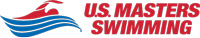 ASSUMPTION OF RISK AND INDEMNITY AGREEMENTFor and in consideration of United States Masters Swimming, Inc. (“USMS”) allowing me, the undersigned, to participate in any USMS sanctioned or approved activity, including swimming camps, clinics, and exhibitions; learn-to-swim programs; swimming tryouts; fitness and training programs (including dryland training); swim practices and workouts (for both pool and open water); pool meets; open water competitions; local, regional, and national competitions and championships (both pool and open water); and related activities (“Event” or “Events”); I, for myself, and on behalf of my spouse, children, heirs and next of kin, and any legal and personal representatives, executors, administrators, successors, and assigns, hereby agree to and make the following contractual representations pursuant to this Waiver and Release of Liability, Assumption of Risk and Indemnity Agreement (the “Agreement”);I hereby certify and represent that (i) I am in good health and in proper physical condition to participate in the Events; and (ii) I have not been advised of any medical conditions that would impair my ability to safely participate in the Events. I agree that it is my sole responsibility to determine whether I am sufficiently fit and healthy enough to participate in the Events.I acknowledge the inherent risks associated with the sport of swimming. I understand that my participation involves risks and dangers, which include, without limitation, the potential for serious bodily injury, sickness and disease, permanent disability, paralysis and death (from drowning or other causes); loss of or damage to personal property and equipment; exposure to extreme conditions and circumstances; accidents involving other participants, event staff, volunteers or spectators; contact or collision with natural or manmade objects; dangers arising from adverse weather conditions; imperfect water conditions; water and surface hazards; facility issues; equipment failure; inadequate safety measures; participants of varying skill levels; situations beyond the immediate control of the Event organizers; and other undefined, not readily foreseeable and presently unknown risks and dangers (“Risks”). I understand that these Risks may be caused in whole or in part by my own actions or inactions, the actions or inactions of others participating in the Events, or the negligent acts or omissions of the Released Parties defined below, and I hereby expressly assume all such Risks and responsibility for any damages, liabilities, losses or expenses that I incur as a result of my participation in any Events.I agree to be familiar with and to abide by the Rules and Regulations established by USMS, including any safety regulations. I accept sole responsibility for my own conduct and actions while participating in the Events.I hereby Release, Waive and Covenant Not to Sue, and further agree to Indemnify, Defend and Hold Harmless the following parties: USMS, its members, clubs, workout groups, event hosts, employees, and volunteers (including, but not limited to, event directors, coaches, officials, judges, timers, safety marshals, lifeguards, and support boat owners and operators); the USMS Swimming Saves Lives Foundation; USMS Local Masters Swimming Committees (LMSCs); the Event organizers and promoters, sponsors and advertisers; pool facility, lake and property owners or operators hosting the Events; law enforcement agencies and other public entities providing support for the Events; and each of their respective parent, subsidiary and affiliated companies, officers, directors, partners, shareholders, members, agents, employees, and volunteers (individually and collectively, the “Released Parties”), with respect to any liability, claim(s), demand(s), cause(s) of action, damage(s), loss or expense (including court costs and reasonable attorneys’ fees) of any kind or nature (“Liability”) which may arise out of, result from, or relate in any way to my participation in the Events, including claims for Liability caused in whole or in part by the negligent acts or omissions of the Released Parties. I further agree that if, despite this Agreement, I, or anyone on my behalf, makes a claim for Liability against any of the Released Parties, I will indemnify, defend and hold harmless each of the Released Parties from any such Liabilities which any may be incurred as the result of such claim.I hereby warrant that I am of legal age and competent to enter into this Agreement, that I have read this Agreement carefully, understand its terms and conditions, acknowledge that I will be giving up substantial legal rights by signing it (including the rights of my spouse, children, heirs and next of kin, and any legal and personal representatives, executors, administrators, successors, and assigns), acknowledge that I have signed this Agreement without any inducement, assurance, or guarantee, and intend for my signature to serve as confirmation of my complete and unconditional acceptance of the terms, conditions and provisions of this Agreement. This Agreement represents the complete understanding between the parties regarding these issues and no oral representations, statements, or inducements have been made apart from this Agreement. If any provision of this Agreement is held to be unlawful, void, or for any reason unenforceable, then that provision shall be deemed severable from this Agreement and shall not affect the validity and enforceability of any remaining provisions.	Revised 07/01/2014WARM-UP PROCEDURES: WARM-UP PROCEDURES: General warm-up (First 35- 45 minutes)General warm-up (First 35- 45 minutes)General warm-up (First 35- 45 minutes)No diving allowed from the blocks or edge of pool.  Swimmers must enter pool feet first in a cautious manner.  No sprinting or pace work allowed during the general warm-up session. All lanes to be used for general warm-up.No diving allowed from the blocks or edge of pool.  Swimmers must enter pool feet first in a cautious manner.  No sprinting or pace work allowed during the general warm-up session. All lanes to be used for general warm-up.No diving allowed from the blocks or edge of pool.  Swimmers must enter pool feet first in a cautious manner.  No sprinting or pace work allowed during the general warm-up session. All lanes to be used for general warm-up.No diving allowed from the blocks or edge of pool.  Swimmers must enter pool feet first in a cautious manner.  No sprinting or pace work allowed during the general warm-up session. All lanes to be used for general warm-up.Specific Warm-up (last 20-25 minutes)Specific Warm-up (last 20-25 minutes)Specific Warm-up (last 20-25 minutes)Specific Warm-up (last 20-25 minutes)Starts/Sprint: Lanes 2 & 7 - Sprint lanes for diving from blocks or for backstroke starts in specified lanes at designated times.  One way only.Remaining lanes are General warm-up- No Diving. Circle swimming only.Starts/Sprint: Lanes 2 & 7 - Sprint lanes for diving from blocks or for backstroke starts in specified lanes at designated times.  One way only.Remaining lanes are General warm-up- No Diving. Circle swimming only.Starts/Sprint: Lanes 2 & 7 - Sprint lanes for diving from blocks or for backstroke starts in specified lanes at designated times.  One way only.Remaining lanes are General warm-up- No Diving. Circle swimming only.Starts/Sprint: Lanes 2 & 7 - Sprint lanes for diving from blocks or for backstroke starts in specified lanes at designated times.  One way only.Remaining lanes are General warm-up- No Diving. Circle swimming only.Starts/Sprint: Lanes 2 & 7 - Sprint lanes for diving from blocks or for backstroke starts in specified lanes at designated times.  One way only.Remaining lanes are General warm-up- No Diving. Circle swimming only.Female Event Male1 400 IM 23 1650 Free 4Female Event Male Mixed5 800 Free Relay  678 500 Free 9 10 100 IM 11 12 200 Back 1314 50 Breast 1516 100 Free 1718 50 Back 1920 200 Breast 2122 100 Fly 2324 200 Free Relay 252627400 Medley Relay2829Female EventMale Mixed 30 100 Breast3132 200 Free3334 50 Fly3536 100 Back3738 200 Fly3940 50 Free4142 200 IM4344 200 Medley Relay454647 400 Free Relay484950 1000 Free51Last NameFirst NameMISex (circle) M       FSex (circle) M       FDate of Birth (mm/dd/yy)Street Address, City, State, ZipStreet Address, City, State, ZipStreet Address, City, State, ZipStreet Address, City, State, ZipStreet Address, City, State, ZipStreet Address, City, State, ZipSignature of ParticipantSignature of ParticipantSignature of ParticipantSignature of ParticipantDate SignedDate Signed